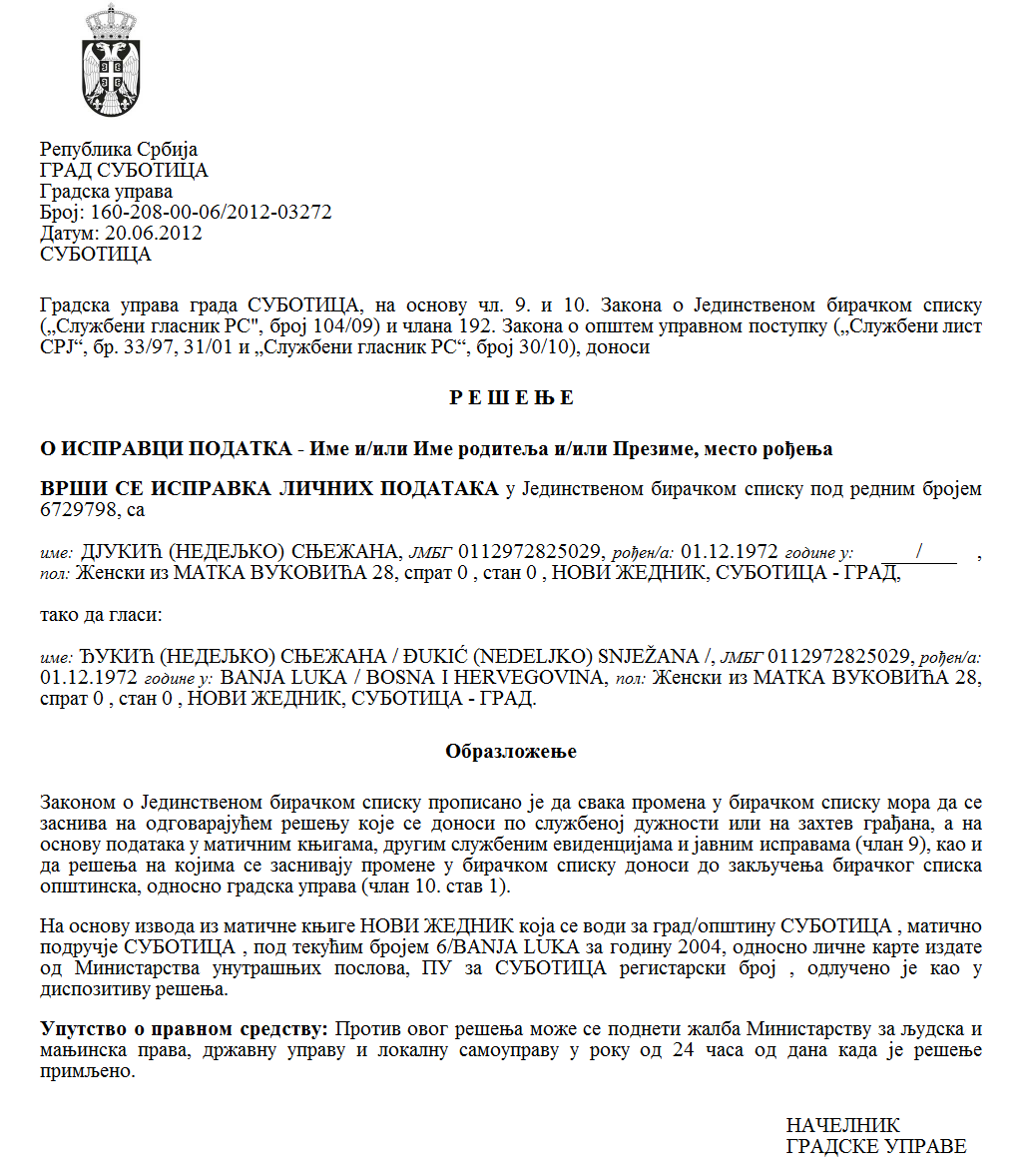 Szerb Köztársaság  Vajdaság Autonóm Tartomány  Zenta község  ZENTA KÖZSÉG KÖZSÉGI KÖZIGAZGATÁSI HIVATALA Általános közigazgatási és társadalmi tevékenységi osztály  Szám: HIVATALOS Kelt: 2024.4.5-én Z e n t a T Á J É K O Z T A T Á S Az SZK Alkotmánybíróságának   határozata alapján, száma  IUz-60, kelt  2023. június 05-én (közzétéve  2024. február  14-én),  tájékoztatjuk  a keresetpótlékra  való jogosultság  használóit, azaz a szülési szabadság és  a gyermek ápolása miatti munkából való távolmaradás idején a  keresetpótlék használóit, akiknek  a határozat  2019. április  19-e után került megküldésre, hogy  benyújthatják   kérelmüket  a  határozat   módosítására,  amely  végleges  és jogerős.  A kérelmek benyújtásának határideje 2024. augusztus 14-én telik le. Kóródi Mihály, okl. jogász  a társadalmi tevékenységi  alosztály  vezetője  